软件学院全日制专业学位硕士生学位申请书填写说明学位申请书有：表一、人事归档用表两份，本文档以表一为例。申请书上所有需要学生本人填写的部分，务必用黑色签字笔手写，不得粘贴打印件。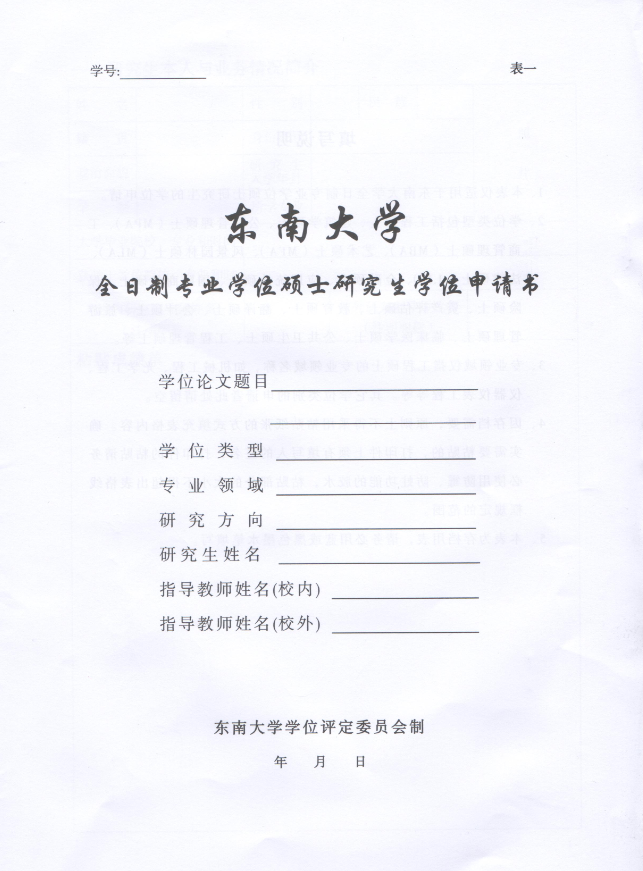 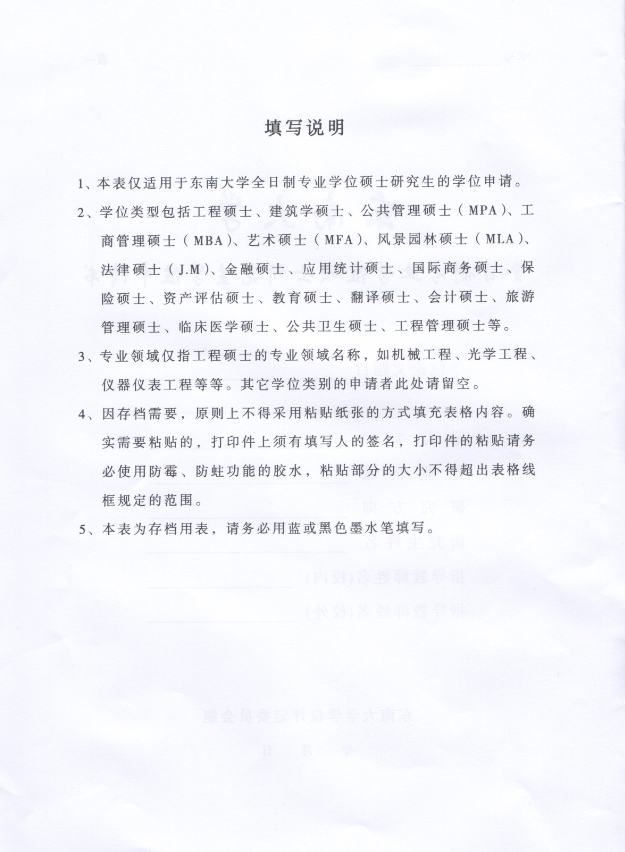 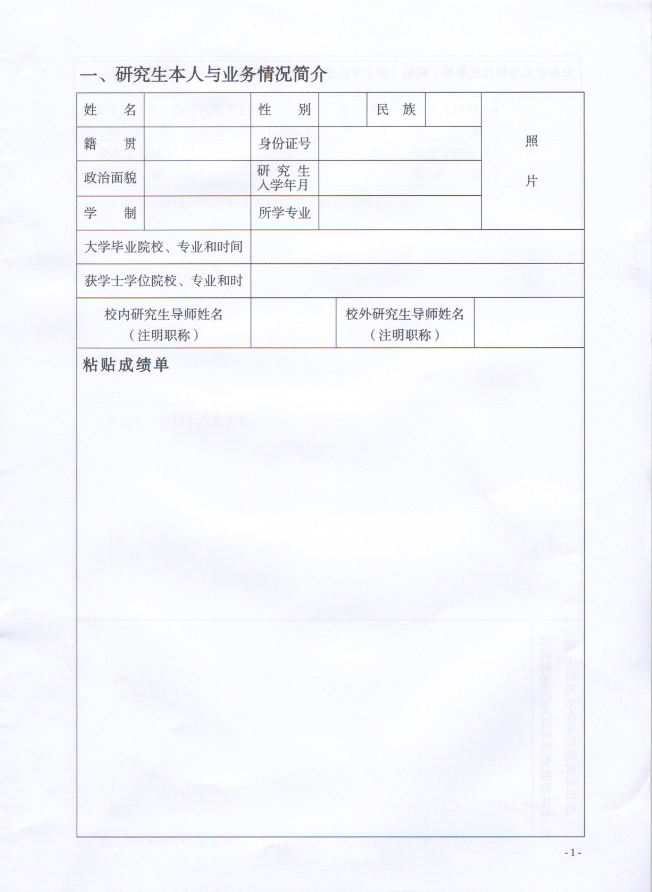 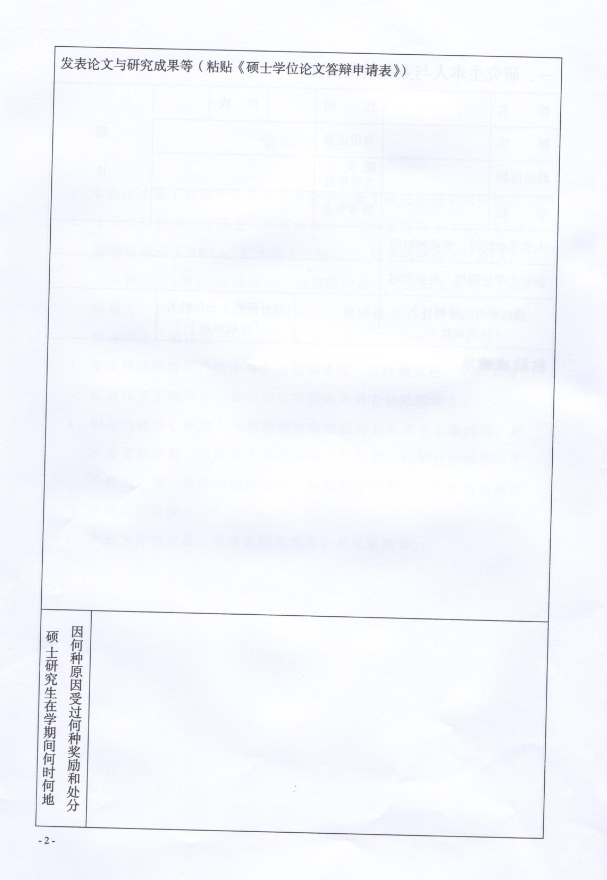 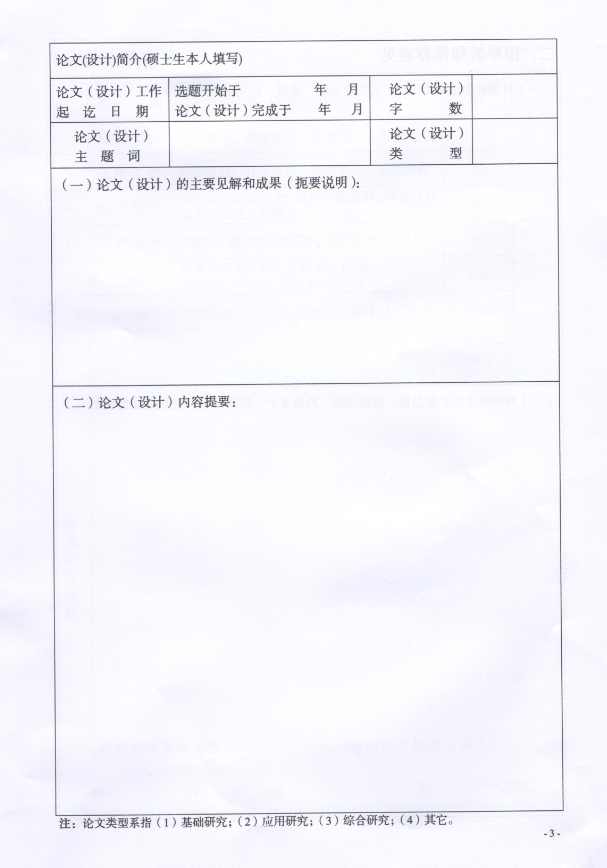 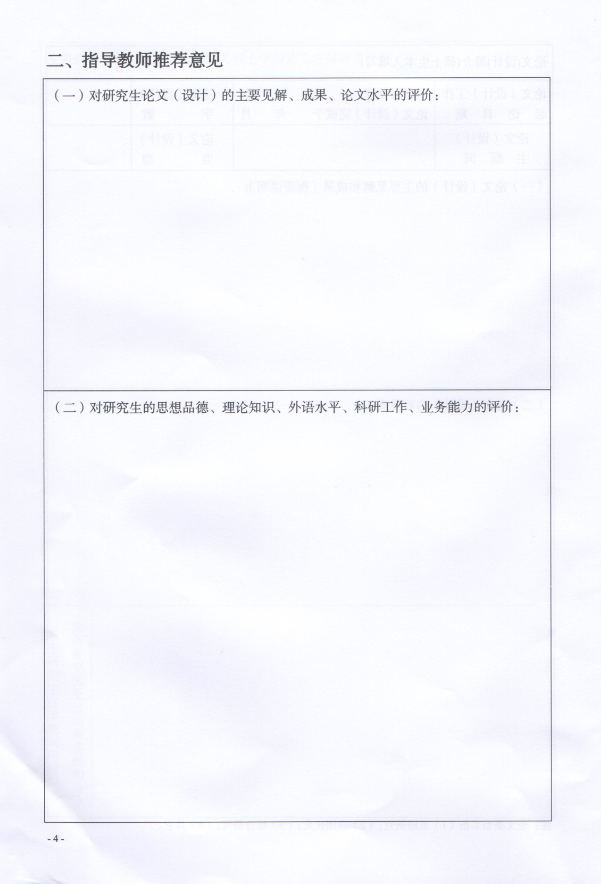 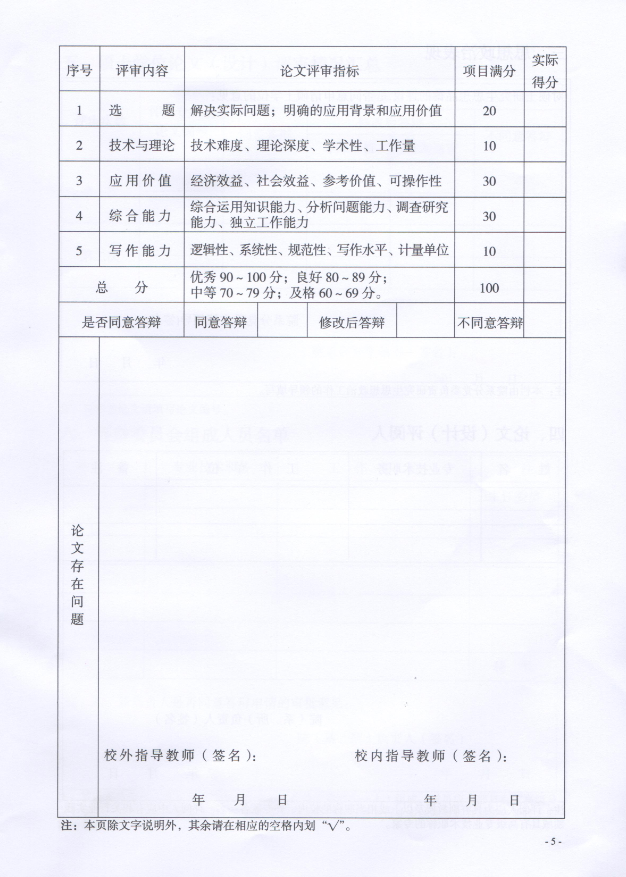 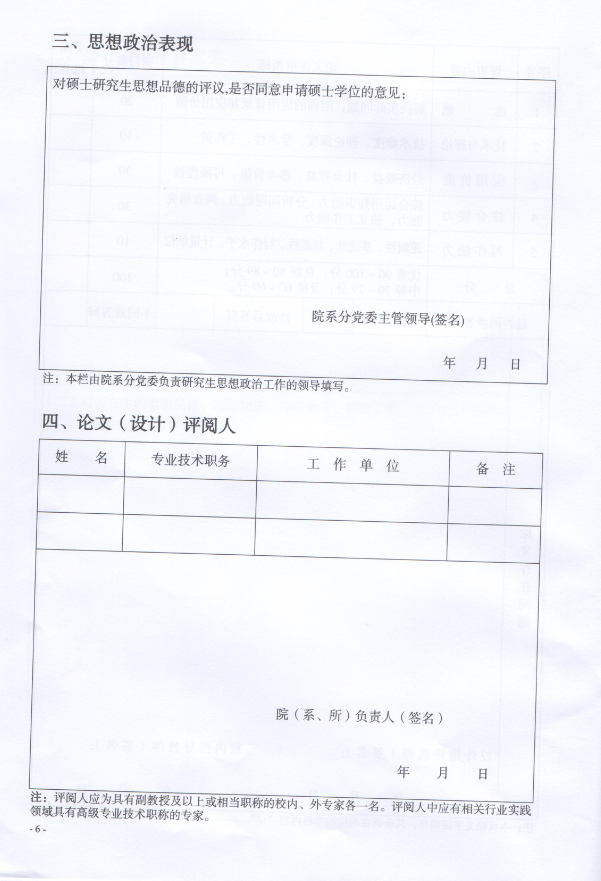 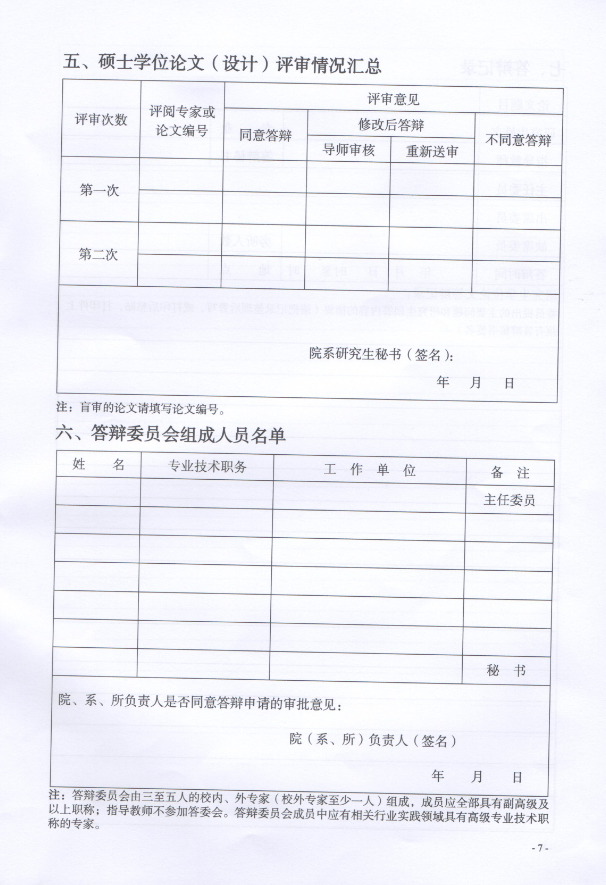 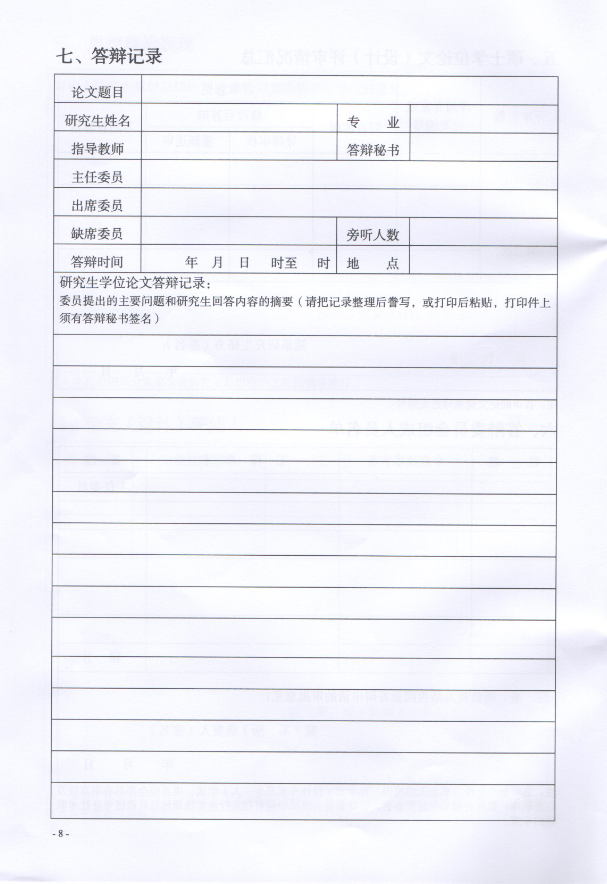 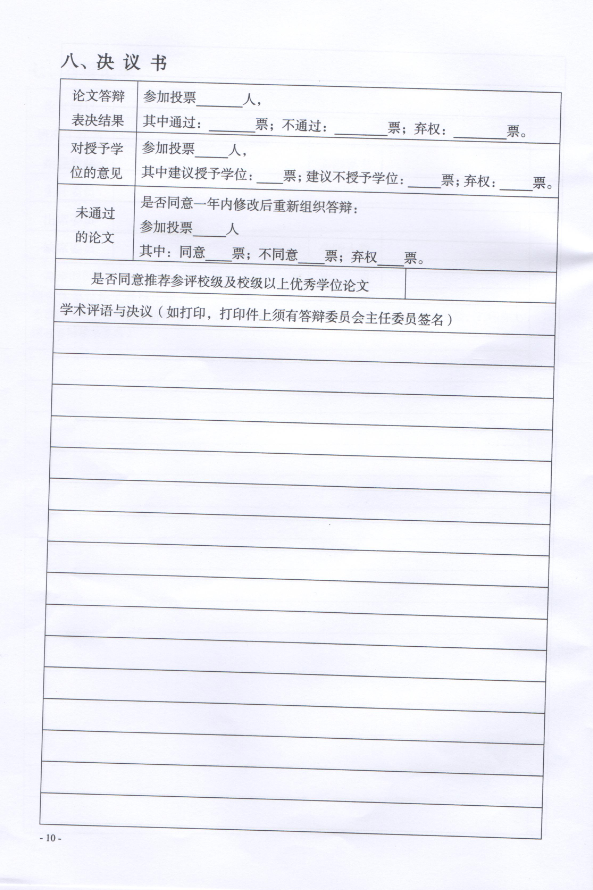 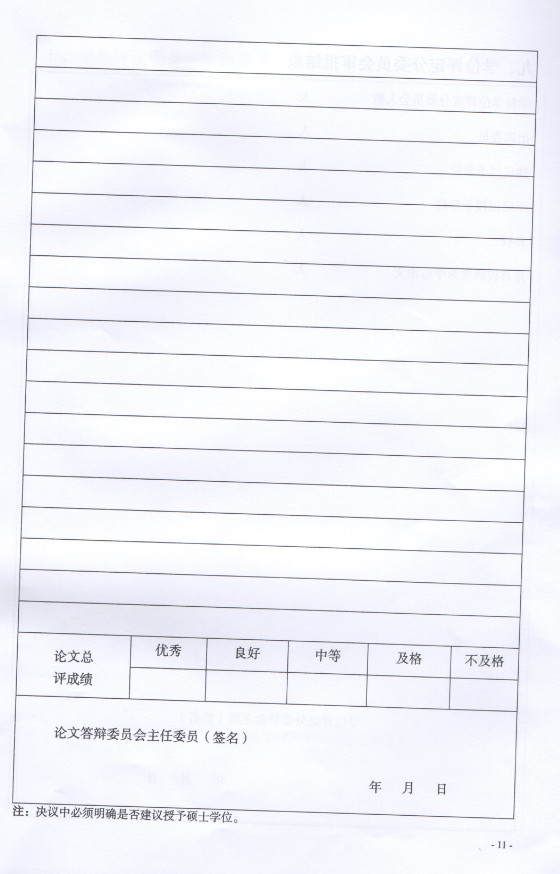 